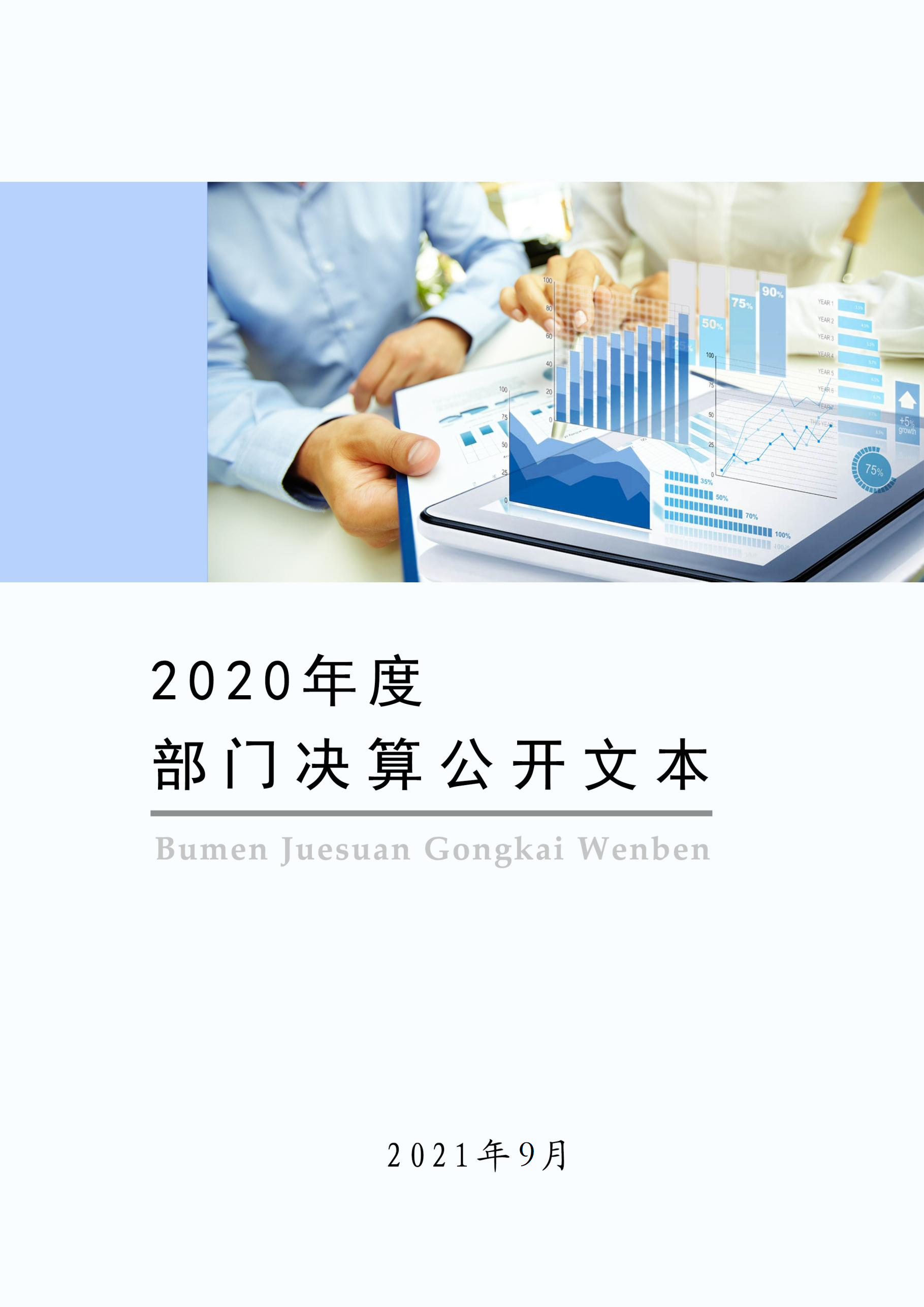 2020年度部门决算公开文本二〇二一年九月目    录第一部分   部门概况一、部门职责二、机构设置第二部分   2020年部门决算情况说明一、收入支出决算总体情况说明二、收入决算情况说明三、支出决算情况说明四、财政拨款收入支出决算总体情况说明五、一般公共预算“三公” 经费支出决算情况说明六、预算绩效情况说明七、机关运行经费情况八、政府采购情况九、国有资产占用情况十、其他需要说明的情况第三部分   名词解释第四部分   2020年度部门决算报表一、部门职责（一）主管全区审计工作。负责对全区财政收支和依法属于审计监督范围的财务收支的真实、合法和效益进行审计监督，对公共资金、国有资产、国有资源和领导干部履行经济责任情况实行审计全覆盖，对领导干部实行自然资源资产离任审计，对国家、省、市和区委、区政府相关重大政策措施贯彻落实情况进行跟踪审计。对审计、专项审计调查和核查社会审计机构相关审计报告的结果承担责任，并负有督促被审计单位整改的责任。(二)贯彻执行审计法律、法规和方针、政策。制定审计规范性文件并监督执行；制定并组织实施全区审计工作发展规划和专业领域审计工作规划；制定并组织实施全区年度审计计划，审核、调整年度审计项目计划；制定审计内容的标准和规范；参与制订满城区有关审计、财政经济方面的政府规章草案、制订审计规章制度并监督执行；对直接审计、调查和核查的事项依法进行审计评价，作出审计决定或提出审计建议。（三）向中共保定市满城区委审计委员会提出年度区本级预算执行和其他财政支出情况审计报告。向区长提出年度区本级预算执行和其他财政收支情况的审计结果报告。组织起草区政府向区人大常委会提出的区本级预算执行和其他财政收支情况审计工作报告、审计查出问题整改情况报告。向区委、区政府报告对其他事项的审计和专项审计调查情况及结果。依法向社会公布审计结果。向被审计单位通报审计情况和审计结果。    （四）直接审计下列事项，出具审计报告，在法定职权范围内作出审计决定。1、国家、省、市和区有关重大政策措施贯彻落实情况。2、区本级预算执行情况和其他财政收支，区直各部门（含所属单位）预算执行情况、决算草案和其他财政收支。3、乡（镇）政府预算执行情况、决算和其他财政收支。4、使用区级财政资金的事业单位和社会团体的财务收支。5、区投资和以区投资为主的建设项目的预算执行情况和决算，区公共工程项目的资金管理使用和建设运营情况。6、自然资源管理、污染防治和生态保护与修复情况。7、对中央、省、市财政安排我区的项目投资进行审计监督，对区重点建设项目的实施情况进行跟踪审计。8、区属国有和国有资本占控股或者主导地位的企业境内外资产、负债和损益以及区驻外非经营性机构的财务收支。9、有关社会保障基金、社会捐赠资金和其他基金、资金的财务收支；国际组织和外国政府援助、贷款项目。10、法律法规规定的其他事项。（五）按规定对区管党政主要领导干部、区属国有及国有控股企业领导人及依法属于区级审计机构审计监督对象的其他单位主要负责人实施经济责任审计和自然资源资产离任审计。（六）组织实施对财经法律法规、规章、政策和宏观调控措施执行情况、财政预算管理及国有资产管理使用、重点建设项目的实施情况、与财政收支有关的特定事项进行专项审计调查或跟踪审计。（七）依法检查审计决定执行情况，督促整改审计查出的问题，依法办理被审计单位对审计决定提请行政复议、行政诉讼或区政府裁决中的有关事项，协助配合有关部门查处相关重大案件。（八）指导和监督内部审计工作，核查社会审计机构对依法属于审计监督对象的单位出具的相关审计报告。（九）完成区委、区政府和审计署、省和市审计部门交办的其他任务。二、机构设置从决算编报单位构成看，纳入2020年度本部门决算汇编范围的独立核算单位（以下简称“单位”）共1个，具体情况如下：一、收入支出决算总体情况说明本部门2020年度收、支总计（含结转和结余）637.08万元。与2019年度决算相比，收支各增加183.58万元，增长28.82%，主要原因是本年度审计项目资金，审计经费增加。二、收入决算情况说明本部门2020年度本年收入合计637.08万元，其中：财政拨款收入637.08万元，占100%；事业收入0万元，占0%；经营收入0万元，占0%；其他收入0万元，占0%。三、支出决算情况说明本部门2020年度本年支出合计637.08万元，其中：基本支出637.08万元，占100%；项目支出0万元，占0%；经营支出0万元，占0%。四、财政拨款收入支出决算总体情况说明（一）财政拨款收支与2019年度决算对比情况本部门2020年度财政拨款收支均为一般公共预算财政拨款，其中本年收入637.08万元,比2019年度增加183.58万元，增长28.82%，主要是本年度审计项目资金，审计经费增加；本年支出637.08万元，增加183.58万元，增长28.82%，主要是本年度审计项目资金，审计经费增加。。（二）财政拨款收支与年初预算数对比情况本部门2020年度一般公共预算财政拨款收入637.08万元，完成年初预算的106.25%,比年初预算增加37.47万元，决算数大于预算数主要原因是审计经费增加；本年支出637.08万元，完成年初预算的106.25%,比年初预算增加37.47万元，决算数大于预算数主要原因是审计经费增加。财政拨款支出决算结构情况。2020 年度财政拨款支出637.08万元，主要用于以下方面：一般公共服务（类）支出556.61万元，占87.37%，；社会保障和就业（类）支出53.22万元，占8.35%；卫生健康（类）支出13.66万元，占2.14%；住房保障（类）支出13.60万元，占2.13%。（四）一般公共预算基本支出决算情况说明2020 年度财政拨款基本支出637.08万元，其中：人员经费 278.32万元，主要包括基本工资、津贴补贴、奖金、绩效工资、机关事业单位基本养老保险缴费、职业年金缴费、职工基本医疗保险缴费、住房公积金、生活补助；公用经费358.77万元，主要包括办公费、水费、电费、邮电费、差旅费、委托业务费、公务用车运行维护费、其他交通费用、办公设备购置。五、一般公共预算“三公” 经费支出决算情况说明（一）“三公”经费财政拨款支出决算总体情况说明本部门2020年度“三公”经费财政拨款支出预算为2.58万元，支出决算为2.50元，完成预算的96.90%,较预算减少0.08万元，降低3.10%，主要是未支出公务招待费；较2019年度增加1.02万元，增长68.92%，主要是审计项目增加，所需车辆运行费增加。（二）“三公”经费财政拨款支出决算具体情况说明1.因公出国（境）费。本部门2020年因公出国（境）费支出0万元，完成预算的100%。因公出国（境）团组0个、共0人、参加其他单位组织的因公出国（境）团组0个、无本单位组织的出国（境）团组。因公出国（境）费支出较预算增加0万元，增长0%,主要是认真贯彻落实中央八项规定精神和厉行节约要求从严控制“三公”经费开支；较上年增加0万元，增长0%,主要是认真贯彻落实中央八项规定精神和厉行节约要求从严控制“三公”经费开支。2.公务用车购置及运行维护费。本部门2020年公务用车购置及运行维护费支出2.50万元，完成预算的100%，与年初预算持平；较上年增加1.02万元，增长68.92%,主要是审计项目增加，所需车辆运行费增加。其中：公务用车购置费支出：本部门2020年度公务用车购置量0辆，发生“公务用车购置”经费支出0万元。公务用车购置费支出较预算增加0万元，增长0%,主要是认真贯彻落实中央八项规定精神和厉行节约要求从严控制“三公”经费开支；较上年增加0万元，增长0%,主要是认真贯彻落实中央八项规定精神和厉行节约要求从严控制“三公”经费开支。公务用车运行维护费支出：本部门2020年度单位公务用车保有量1辆,发生运行维护费支出2.50万元，。公车运行维护费支出较预算增加0万元，增长0%,与年初预算持平；较上年增加1.02万元，增长68.92%，主要是审计项目增加，所需车辆运行费增加。3.公务接待费。本部门2020年公务接待费支出0万元，完成预算的100%。发生公务接待共0批次、0人次。公务接待费支出较预算减少0万元，降低0%,主要是认真贯彻落实中央八项规定精神和厉行节约要求从严控制“三公”经费开支；较上年度减少0万元，降低0%,主要是认真贯彻落实中央八项规定精神和厉行节约要求从严控制“三公”经费开支。六、预算绩效情况说明（一）预算绩效管理工作开展情况。我单位本年度没有项目支出，不需进行项目绩效评价。部门决算中项目绩效自评结果。我单位本年度没有项目支出，不需进行项目绩效评价。财政评价项目绩效评价结果  无。七、机关运行经费情况本部门2020年度机关运行经费支出358.77万元，比2019年度增加201.59万元，增长128.25%。主要原因是审计项目增多，协审费用增加。八、政府采购情况本部门2020年度政府采购支出总额0万元，从采购类型来看，政府采购货物支出0万元、政府采购工程支出0万元、政府采购服务支出 0万元。授予中小企业合同金0万元，占政府采购支出总额的0%，其中授予小微企业合同金额0万元，占政府采购支出总额的0%。九、国有资产占用情况截至2020年12月31日，本部门共有车辆1辆，与上年持平。其中，应急保障用车1辆。单位价值50万元以上通用设备0台（套），与上年持平。位价值100万元以上专用设备0台（套），与上年持平。十、其他需要说明的情况1. 本部门2020年度未发生政府性基金、国有资本经营预算收支及结转结余情况，故8.9表以空表列示。2. 由于决算公开表格中金额数值应当保留两位小数，公开数据为四舍五入计算结果，个别数据合计项与分项之和存在小数点后差额，特此说明。（一）财政拨款收入：本年度从本级财政部门取得的财政拨款，包括一般公共预算财政拨款和政府性基金预算财政拨款。（二）事业收入：指事业单位开展专业业务活动及辅助活动所取得的收入。（三）其他收入：指除上述“财政拨款收入”“事业收入”“经营收入”等以外的收入。（四）年初结转和结余：指以前年度尚未完成、结转到本年仍按原规定用途继续使用的资金，或项目已完成等产生的结余资金。（五）结余分配：指事业单位按照事业单位会计制度的规定从非财政补助结余中分配的事业基金和职工福利基金等。（六）年末结转和结余：指单位按有关规定结转到下年或以后年度继续使用的资金，或项目已完成等产生的结余资金。（七）基本支出：填列单位为保障机构正常运转、完成日常工作任务而发生的各项支出。（八）项目支出：填列单位为完成特定的行政工作任务或事业发展目标，在基本支出之外发生的各项支出（九）基本建设支出：填列由本级发展与改革部门集中安排的用于购置固定资产、战略性和应急性储备、土地和无形资产，以及购建基础设施、大型修缮所发生的一般公共预算财政拨款支出和政府性基金预算财政拨款支出，不包括财政专户管理资金以及各类拼盘自筹资金等。（十）其他资本性支出：填列由各级非发展与改革部门集中安排的用于购置固定资产、战备性和应急性储备、土地和无形资产，以及购建基础设施、大型修缮和财政支持企业更新改造所发生的支出。（十一）“三公”经费：指部门用财政拨款安排的因公出国（境）费、公务用车购置及运行费和公务接待费。其中，因公出国（境）费反映单位公务出国（境）的国际旅费、国外城市间交通费、住宿费、伙食费、培训费、公杂费等支出；公务用车购置及运行费反映单位公务用车购置支出（含车辆购置税、牌照费）及按规定保留的公务用车燃料费、维修费、过桥过路费、保险费、安全奖励费用等支出；公务接待费反映单位按规定开支的各类公务接待（含外宾接待）支出。（十二）其他交通费用：填列单位除公务用车运行维护费以外的其他交通费用。如公务交通补贴、租车费用、出租车费用，飞机、船舶等燃料费、维修费、保险费等。（十三）公务用车购置：填列单位公务用车车辆购置支出（含车辆购置税、牌照费）。（十四）其他交通工具购置：填列单位除公务用车外的其他各类交通工具（如船舶、飞机等）购置支出（含车辆购置税、牌照费）。（十五）机关运行经费：指为保障行政单位（包括参照公务员法管理的事业单位）运行用于购买货物和服务的各项资金，包括办公及印刷费、邮电费、差旅费、会议费、福利费、日常维修费、专用材料以及一般设备购置费、办公用房水电费、办公用房取暖费、办公用房物业管理费、公务用车运行维护费以及其他费用。（十六）经费形式:按照经费来源，可分为财政拨款、财政性资金基本保证、财政性资金定额或定项补助、财政性资金零补助四类。注：本表反映部门本年度“三公”经费支出预决算情况。其中：预算数为“三公”经费全年预算数，反映按规定程序调整后的预算数；决算数是包括当年一般公共预算财政拨款和以前年度结转资金安排的实际支出。											本部门本年度无收支及结转结余情况，按要求以空表列示。本部门本年度无收支及结转结余情况，按要求以空表列示。序号单位名称单位基本性质经费形式1保定市满城区审计局行政单位财政拨款注：1、单位基本性质分为行政单位、参公事业单位、财政补助事业单位、经费自理事业单位四类。2、经费形式分为财政拨款、财政性资金基本保证、财政性资金定额或定项补助、财政性资金零补助四类。注：1、单位基本性质分为行政单位、参公事业单位、财政补助事业单位、经费自理事业单位四类。2、经费形式分为财政拨款、财政性资金基本保证、财政性资金定额或定项补助、财政性资金零补助四类。注：1、单位基本性质分为行政单位、参公事业单位、财政补助事业单位、经费自理事业单位四类。2、经费形式分为财政拨款、财政性资金基本保证、财政性资金定额或定项补助、财政性资金零补助四类。注：1、单位基本性质分为行政单位、参公事业单位、财政补助事业单位、经费自理事业单位四类。2、经费形式分为财政拨款、财政性资金基本保证、财政性资金定额或定项补助、财政性资金零补助四类。收入支出决算总表收入支出决算总表收入支出决算总表收入支出决算总表收入支出决算总表收入支出决算总表公开01表公开01表公开01表部门：保定市满城区审计局金额单位：万元金额单位：万元金额单位：万元收入收入收入支出支出支出项目行次金额项目行次金额栏次1栏次2一、一般公共预算财政拨款收入1637.08一、一般公共服务支出32556.61二、政府性基金预算财政拨款收入2二、外交支出33三、国有资本经营预算财政拨款收入3三、国防支出34四、上级补助收入4四、公共安全支出35五、事业收入5五、教育支出36六、经营收入6六、科学技术支出37七、附属单位上缴收入7七、文化旅游体育与传媒支出38八、其他收入8八、社会保障和就业支出3953.229九、卫生健康支出4013.6610十、节能环保支出4111十一、城乡社区支出4212十二、农林水支出4313十三、交通运输支出4414十四、资源勘探工业信息等支出4515十五、商业服务业等支出4616十六、金融支出4717十七、援助其他地区支出4818十八、自然资源海洋气象等支出4919十九、住房保障支出5013.6020二十、粮油物资储备支出5121二十一、国有资本经营预算支出5222二十二、灾害防治及应急管理支出5323二十三、其他支出5424二十四、债务还本支出5525二十五、债务付息支出5626二十六、抗疫特别国债安排的支出57本年收入合计27637.08本年支出合计58637.08使用非财政拨款结余28结余分配59年初结转和结余29年末结转和结余603061总计31637.08总计62637.08注：本表反映部门本年度的总收支和年末结转结余情况。注：本表反映部门本年度的总收支和年末结转结余情况。注：本表反映部门本年度的总收支和年末结转结余情况。注：本表反映部门本年度的总收支和年末结转结余情况。注：本表反映部门本年度的总收支和年末结转结余情况。注：本表反映部门本年度的总收支和年末结转结余情况。收入决算表收入决算表收入决算表收入决算表收入决算表收入决算表收入决算表收入决算表收入决算表收入决算表收入决算表公开02表公开02表公开02表公开02表部门：保定市满城区审计局金额单位：万元金额单位：万元金额单位：万元金额单位：万元项目项目项目项目本年收入合计财政拨款收入上级补助收入事业收入经营收入附属单位上缴收入其他收入功能分类科目编码功能分类科目编码功能分类科目编码科目名称本年收入合计财政拨款收入上级补助收入事业收入经营收入附属单位上缴收入其他收入功能分类科目编码功能分类科目编码功能分类科目编码科目名称本年收入合计财政拨款收入上级补助收入事业收入经营收入附属单位上缴收入其他收入栏次栏次栏次栏次1234567合计合计合计合计637.08637.08201201201一般公共服务支出556.61556.61201082010820108审计事务556.61556.61201080120108012010801  行政运行204.55204.55201080420108042010804  审计业务347.06347.06201080520108052010805  审计管理5.005.00208208208社会保障和就业支出53.2253.22208052080520805行政事业单位养老支出53.2253.22208050120805012080501  行政单位离退休6.956.95208050520805052080505  机关事业单位基本养老保险缴费支出37.3637.36208050620805062080506  机关事业单位职业年金缴费支出8.918.91210210210卫生健康支出13.6613.66210112101121011行政事业单位医疗13.6613.66210110121011012101101  行政单位医疗13.6613.66221221221住房保障支出13.6013.60221022210222102住房改革支出13.6013.60221020122102012210201  住房公积金13.6013.60注：本表反映部门本年度取得的各项收入情况。注：本表反映部门本年度取得的各项收入情况。注：本表反映部门本年度取得的各项收入情况。注：本表反映部门本年度取得的各项收入情况。注：本表反映部门本年度取得的各项收入情况。注：本表反映部门本年度取得的各项收入情况。注：本表反映部门本年度取得的各项收入情况。注：本表反映部门本年度取得的各项收入情况。注：本表反映部门本年度取得的各项收入情况。注：本表反映部门本年度取得的各项收入情况。注：本表反映部门本年度取得的各项收入情况。支出决算表支出决算表支出决算表支出决算表支出决算表支出决算表支出决算表支出决算表支出决算表支出决算表公开03表公开03表公开03表公开03表部门：保定市满城区审计局部门：保定市满城区审计局部门：保定市满城区审计局部门：保定市满城区审计局部门：保定市满城区审计局部门：保定市满城区审计局金额单位：万元金额单位：万元金额单位：万元金额单位：万元项目项目项目项目本年支出合计基本支出项目支出上缴上级支出经营支出对附属单位补助支出功能分类科目编码功能分类科目编码功能分类科目编码科目名称本年支出合计基本支出项目支出上缴上级支出经营支出对附属单位补助支出功能分类科目编码功能分类科目编码功能分类科目编码科目名称本年支出合计基本支出项目支出上缴上级支出经营支出对附属单位补助支出功能分类科目编码功能分类科目编码功能分类科目编码科目名称本年支出合计基本支出项目支出上缴上级支出经营支出对附属单位补助支出栏次栏次栏次栏次123456合计合计合计合计637.08637.08201201201一般公共服务支出556.61556.61201082010820108审计事务556.61556.61201080120108012010801  行政运行204.55204.55201080420108042010804  审计业务347.06347.06201080520108052010805  审计管理5.005.00208208208社会保障和就业支出53.2253.22208052080520805行政事业单位养老支出53.2253.22208050120805012080501  行政单位离退休6.956.95208050520805052080505  机关事业单位基本养老保险缴费支出37.3637.36208050620805062080506  机关事业单位职业年金缴费支出8.918.91210210210卫生健康支出13.6613.66210112101121011行政事业单位医疗13.6613.66210110121011012101101  行政单位医疗13.6613.66221221221住房保障支出13.6013.60221022210222102住房改革支出13.6013.60221020122102012210201  住房公积金13.6013.60注：本表反映部门本年度各项支出情况。注：本表反映部门本年度各项支出情况。注：本表反映部门本年度各项支出情况。注：本表反映部门本年度各项支出情况。注：本表反映部门本年度各项支出情况。注：本表反映部门本年度各项支出情况。注：本表反映部门本年度各项支出情况。注：本表反映部门本年度各项支出情况。注：本表反映部门本年度各项支出情况。注：本表反映部门本年度各项支出情况。财政拨款收入支出决算总表财政拨款收入支出决算总表财政拨款收入支出决算总表财政拨款收入支出决算总表财政拨款收入支出决算总表财政拨款收入支出决算总表财政拨款收入支出决算总表财政拨款收入支出决算总表财政拨款收入支出决算总表公开04表公开04表公开04表公开04表部门：保定市满城区审计局部门：保定市满城区审计局部门：保定市满城区审计局部门：保定市满城区审计局金额单位：万元金额单位：万元金额单位：万元金额单位：万元收     入收     入收     入支     出支     出支     出支     出支     出支     出项目行次金额项目行次合计一般公共预算财政拨款政府性基金预算财政拨款国有资本经营预算财政拨款项目行次金额项目行次合计一般公共预算财政拨款政府性基金预算财政拨款国有资本经营预算财政拨款栏次1栏次2345一、一般公共预算财政拨款1637.08一、一般公共服务支出33556.61556.61二、政府性基金预算财政拨款2二、外交支出34三、国有资本经营财政拨款3三、国防支出354四、公共安全支出365五、教育支出376六、科学技术支出387七、文化旅游体育与传媒支出398八、社会保障和就业支出4053.2253.229九、卫生健康支出4113.6613.6610十、节能环保支出4211十一、城乡社区支出4312十二、农林水支出4413十三、交通运输支出4514十四、资源勘探工业信息等支出4615十五、商业服务业等支出4716十六、金融支出4817十七、援助其他地区支出4918十八、自然资源海洋气象等支出5019十九、住房保障支出5113.6013.6020二十、粮油物资储备支出5221二十一、国有资本经营预算支出5322二十二、灾害防治及应急管理支出5423二十三、其他支出5524二十四、债务还本支出5625二十五、债务付息支出5726二十六、抗疫特别国债安排的支出58本年收入合计27637.08本年支出合计59637.08637.08年初财政拨款结转和结余28年末财政拨款结转和结余60  一般公共预算财政拨款2961  政府性基金预算财政拨款3062  国有资本经营预算财政拨款3163总计32637.08总计64637.08637.08注：本表反映部门本年度一般公共预算财政拨款、政府性基金预算财政拨款和国有资本经营预算财政拨款的总收支和年末结转结余情况。注：本表反映部门本年度一般公共预算财政拨款、政府性基金预算财政拨款和国有资本经营预算财政拨款的总收支和年末结转结余情况。注：本表反映部门本年度一般公共预算财政拨款、政府性基金预算财政拨款和国有资本经营预算财政拨款的总收支和年末结转结余情况。注：本表反映部门本年度一般公共预算财政拨款、政府性基金预算财政拨款和国有资本经营预算财政拨款的总收支和年末结转结余情况。注：本表反映部门本年度一般公共预算财政拨款、政府性基金预算财政拨款和国有资本经营预算财政拨款的总收支和年末结转结余情况。注：本表反映部门本年度一般公共预算财政拨款、政府性基金预算财政拨款和国有资本经营预算财政拨款的总收支和年末结转结余情况。注：本表反映部门本年度一般公共预算财政拨款、政府性基金预算财政拨款和国有资本经营预算财政拨款的总收支和年末结转结余情况。注：本表反映部门本年度一般公共预算财政拨款、政府性基金预算财政拨款和国有资本经营预算财政拨款的总收支和年末结转结余情况。一般公共预算财政拨款支出决算表一般公共预算财政拨款支出决算表一般公共预算财政拨款支出决算表一般公共预算财政拨款支出决算表一般公共预算财政拨款支出决算表一般公共预算财政拨款支出决算表一般公共预算财政拨款支出决算表公开05表部门：保定市满城区审计局金额单位：万元项目项目项目项目本年支出本年支出本年支出功能分类科目编码功能分类科目编码功能分类科目编码科目名称小计基本支出项目支出功能分类科目编码功能分类科目编码功能分类科目编码科目名称小计基本支出项目支出功能分类科目编码功能分类科目编码功能分类科目编码科目名称小计基本支出项目支出栏次栏次栏次栏次123合计合计合计合计637.08637.08201201201一般公共服务支出556.61556.61201082010820108审计事务556.61556.61201080120108012010801  行政运行204.55204.55201080420108042010804  审计业务347.06347.06201080520108052010805  审计管理5.005.00208208208社会保障和就业支出53.2253.22208052080520805行政事业单位养老支出53.2253.22208050120805012080501  行政单位离退休6.956.95208050520805052080505  机关事业单位基本养老保险缴费支出37.3637.36208050620805062080506  机关事业单位职业年金缴费支出8.918.91210210210卫生健康支出13.6613.66210112101121011行政事业单位医疗13.6613.66210110121011012101101  行政单位医疗13.6613.66221221221住房保障支出13.6013.60221022210222102住房改革支出13.6013.60221020122102012210201  住房公积金13.6013.60注：本表反映部门本年度一般公共预算财政拨款支出情况。注：本表反映部门本年度一般公共预算财政拨款支出情况。注：本表反映部门本年度一般公共预算财政拨款支出情况。注：本表反映部门本年度一般公共预算财政拨款支出情况。注：本表反映部门本年度一般公共预算财政拨款支出情况。注：本表反映部门本年度一般公共预算财政拨款支出情况。注：本表反映部门本年度一般公共预算财政拨款支出情况。一般公共预算财政拨款基本支出决算表一般公共预算财政拨款基本支出决算表一般公共预算财政拨款基本支出决算表一般公共预算财政拨款基本支出决算表一般公共预算财政拨款基本支出决算表一般公共预算财政拨款基本支出决算表一般公共预算财政拨款基本支出决算表一般公共预算财政拨款基本支出决算表一般公共预算财政拨款基本支出决算表公开06表公开06表部门：金额单位：万元金额单位：万元人员经费人员经费人员经费公用经费公用经费公用经费公用经费公用经费公用经费科目编码科目名称决算数科目编码科目名称决算数科目编码科目名称决算数科目编码科目名称决算数科目编码科目名称决算数科目编码科目名称决算数301工资福利支出271.37302商品和服务支出343.48307债务利息及费用支出30101  基本工资136.3430201  办公费10.1030701  国内债务付息30102  津贴补贴25.2930202  印刷费30702  国外债务付息30103  奖金16.1830203  咨询费310资本性支出15.2930106  伙食补助费30204  手续费31001  房屋建筑物购建30107  绩效工资20.0430205  水费0.5131002  办公设备购置15.2930108  机关事业单位基本养老保险缴费37.3630206  电费1.0431003  专用设备购置30109  职业年金缴费8.9130207  邮电费5.6431005  基础设施建设30110  职工基本医疗保险缴费13.6630208  取暖费31006  大型修缮30111  公务员医疗补助缴费30209  物业管理费31007  信息网络及软件购置更新30112  其他社会保障缴费30211  差旅费0.2931008  物资储备30113  住房公积金13.6030212  因公出国（境）费用31009  土地补偿30114  医疗费30213  维修（护）费31010  安置补助30199  其他工资福利支出30214  租赁费31011  地上附着物和青苗补偿303对个人和家庭的补助6.9530215  会议费31012  拆迁补偿30301  离休费30216  培训费31013  公务用车购置30302  退休费  公务接待费31019  其他交通工具购置30303  退职（役）费30218  专用材料费31021  文物和陈列品购置30304  抚恤金30224  被装购置费31022  无形资产购置30305  生活补助6.9530225  专用燃料费31099  其他资本性支出30306  救济费30226  劳务费399其他支出30307  医疗费补助30227  委托业务费315.2439906  赠与30308  助学金30228  工会经费39907  国家赔偿费用支出30309  奖励金30229  福利费39908  对民间非营利组织和群众性自治组织补贴30310  个人农业生产补贴30231  公务用车运行维护费2.5039999  其他支出30399  其他对个人和家庭的补助30239  其他交通费用8.1630240  税金及附加费用30299  其他商品和服务支出人员经费合计人员经费合计278.32公用经费合计公用经费合计公用经费合计公用经费合计公用经费合计358.77一般公共预算财政拨款“三公”经费支出决算表一般公共预算财政拨款“三公”经费支出决算表一般公共预算财政拨款“三公”经费支出决算表一般公共预算财政拨款“三公”经费支出决算表一般公共预算财政拨款“三公”经费支出决算表一般公共预算财政拨款“三公”经费支出决算表公开07表部门：金额单位：万元预算数预算数预算数预算数预算数预算数合计因公出国（境）费公务用车购置及运行费公务用车购置及运行费公务用车购置及运行费公务接待费合计因公出国（境）费小计公务用车购置费公务用车运行费公务接待费1234562.582.502.500.08决算数决算数决算数决算数决算数决算数合计因公出国（境）费公务用车购置及运行费公务用车购置及运行费公务用车购置及运行费公务接待费合计因公出国（境）费小计公务用车购置费公务用车运行费公务接待费7891011122.502.502.50政府性基金预算财政拨款收入支出决算表政府性基金预算财政拨款收入支出决算表政府性基金预算财政拨款收入支出决算表政府性基金预算财政拨款收入支出决算表政府性基金预算财政拨款收入支出决算表政府性基金预算财政拨款收入支出决算表政府性基金预算财政拨款收入支出决算表政府性基金预算财政拨款收入支出决算表政府性基金预算财政拨款收入支出决算表政府性基金预算财政拨款收入支出决算表公开08表公开08表部门：金额单位：万元金额单位：万元项目项目项目项目年初结转和结余本年收入本年支出本年支出本年支出年末结转和结余功能分类科目编码功能分类科目编码功能分类科目编码科目名称年初结转和结余本年收入小计基本支出项目支出年末结转和结余功能分类科目编码功能分类科目编码功能分类科目编码科目名称年初结转和结余本年收入小计基本支出项目支出年末结转和结余功能分类科目编码功能分类科目编码功能分类科目编码科目名称年初结转和结余本年收入小计基本支出项目支出年末结转和结余栏次栏次栏次栏次123456合计合计合计合计国有资本经营预算财政拨款支出决算表国有资本经营预算财政拨款支出决算表国有资本经营预算财政拨款支出决算表国有资本经营预算财政拨款支出决算表国有资本经营预算财政拨款支出决算表国有资本经营预算财政拨款支出决算表国有资本经营预算财政拨款支出决算表国有资本经营预算财政拨款支出决算表公开09表金额单位：万元公开09表金额单位：万元公开09表金额单位：万元公开09表金额单位：万元部门：公开09表金额单位：万元公开09表金额单位：万元公开09表金额单位：万元公开09表金额单位：万元科目科目科目科目本年支出本年支出本年支出本年支出功能分类科目编码功能分类科目编码科目名称科目名称小计小计基本支出项目支出栏次栏次栏次栏次1123合计合计合计合计